Application for Call to the Bar Hilary Term –  March 2020 PLEASE COMPLETE THIS FORM IN BLOCK CAPITALS* This will be how your name will appear on your certificatePlease return the completed Call declaration and letters of recommendation to the address below by 4 pm on Friday 31st January. NO LATE DOCUMENTATION WILL BE ACCEPTED.  We require the original forms and letters as we do not accept scanned copies. Guidance on letters of recommendation can be found overleaf.  Please ensure you inform us of any changes to your contact details, particularly your email, to ensure our records are up-to-date as we will be communicating via email with regards to the formalities for Call to the Bar.Return to: 	Andrew Smith, Registrar                	Education Department		The Honourable Society of Lincoln’s Inn	        					                    	Lincoln’s Inn                    	London WC2A 3TLLINCOLN’S INNCALL DECLARATIONTo the Masters of the Bench of the Honourable Society of Lincoln’s InnI, (full names) ……………………………………………………………………………………….……………………………………………………………………of (address) ……………………………………………………………………………….……………………………………………………………………………………………………………………………………………………………………………………………………………………………………………………………………Email: …………………………………………………………………………………………………………………… Tel: ……………………………………………for the purpose of being Called to the Bar do hereby declare and undertake as follows:1.	I confirm that the declaration which I made for the purpose of obtaining admission to this Inn was true in every respect when I made it.                                                         Since I made that admission declaration:(a)	I have not been convicted of any criminal offence (nor been the subject of any pending proceedings for such an offence);				I have not been convicted of a disciplinary offence by a professional or regulatory body (nor been the subject of any pending proceedings for such an offence);I have not been the subject of any bankruptcy order, debt relief order, or directors disqualification order bankruptcy restrictions order or debt relief restrictions ordernor have I entered into an individual voluntary arrangement with creditors;I do not suffer from serious incapacity due to mental disorder (within the meaning of the Mental Health Act 1983) nor addiction to alcohol or drugs, nor from any other condition which might impair my fitness to become a practising barrister.		If any of the statements in paragraphs 1 to 3 above is incorrect in any respect, please delete the statement as appropriate.Except as disclosed below, I am not aware of any circumstance which has occurred while I have been a Student member of the Inn which might reasonably be thought to call into question my fitness to become a practising barrister.				If you delete any of the statements in paragraphs 1 to 3 above or there is any other circumstance has occurred while you have been a Student which might reasonably be thought to call into question your fitness to become a practising barrister, please give details in the box below – use a continuation sheet if necessary and attach supporting documents. (If giving details of a criminal conviction, please ensure you specify the sentence.)5.	If called to the Bar I will, unless otherwise authorised, attend ………… Qualifying Sessions within a period of …... months immediately following my call. 6.	So long as I remain a barrister, I will comply with the Code of Conduct of the Bar of England and Wales. 7.	I understand that if this declaration is found to have been false in any material respect, or if I breach any undertaking given in it in any material respect, then that will constitute professional misconduct.Dated ……………………………………..              Signature ……………………………………………………………………………………………………LETTERS OF RECOMMENDATIONTwo letters of recommendation are required to be submitted with your Call application and by the deadline of Friday 31st January.  These must be the original copies of the letters; we do not accept scanned or emailed copies.The letters should be from responsible persons who know you currently and have known you for at least one year (12 months) or more.  If the letter is from a BPTC tutor, an academic year will be acceptable.  These letters may not be from a spouse, fiancé(e), close relative or student colleague.Examples of persons suitable to write these letters:tutor from your universitytutor from BPTC institutionyour mentoryour doctorcleric of an established religionyour employerAll letters of recommendation must have the referee’s original signature. We do not accept scanned signatures.  Letters should preferably be on headed paper or bear an official stamp.The required wording of the letter of recommendation is as follows: “To the Masters of the Bench of Lincoln’s InnI (name and occupation) of (address) certify that I know (name of Applicant) and they have been known to me personally for the last (number) years. I have had the following opportunities to judge their character: (how you have known the student - this section must be completed)I believe (name of Applicant) is of good character and a fit and proper person to be Called to the Bar.I am aware that the person for whom I am providing this letter may request a sight of this reference and that the Inn will permit this as required by the data protection act”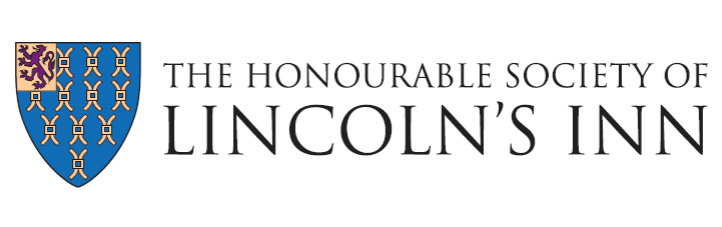 Inn Membership Number:FORENAMES IN FULL:SURNAME:NAME FORMAT IF NOT STANDARD WESTERN FORMAT*: PLEASE WRITE OUT HOW YOUR NAME IS PRONOUNCED IF IT IS NOT OBVIOUS:CORRESPONDENCE ADDRESS:VALID TO DATE IF YOU WILL BE LEAVING THIS ADDRESS PRIOR TO CALL:MOBILE NUMBER:EMAIL ADDRESS:BPTC PROVIDER:BPTC ACADEMIC YEAR:BPTC RESULT: DEGREE(S) OBTAINED (please give type i.e. LLB, BA and University):LINCOLN’S INN SCHOLARSHIPS:PLEASE NOTE THAT QUALIFYING SESSIONS ARE ONLY VALID FOR 5 YEARS PRIOR TO THE DATE OF YOUR CALL TO THE BAR.  IF YOU COMPLETED ANY SESSIONS MORE THAN 5 YEARS BEFORE THE CALL YOU ARE APPLYING FOR, THEY WILL BE STALE AND YOU WILL HAVE TO REPLACE THEM.  IF IN DOUBT, CONTACT THE OFFICE TO CHECK.PLEASE NOTE THAT QUALIFYING SESSIONS ARE ONLY VALID FOR 5 YEARS PRIOR TO THE DATE OF YOUR CALL TO THE BAR.  IF YOU COMPLETED ANY SESSIONS MORE THAN 5 YEARS BEFORE THE CALL YOU ARE APPLYING FOR, THEY WILL BE STALE AND YOU WILL HAVE TO REPLACE THEM.  IF IN DOUBT, CONTACT THE OFFICE TO CHECK.PLEASE NOTE THAT QUALIFYING SESSIONS ARE ONLY VALID FOR 5 YEARS PRIOR TO THE DATE OF YOUR CALL TO THE BAR.  IF YOU COMPLETED ANY SESSIONS MORE THAN 5 YEARS BEFORE THE CALL YOU ARE APPLYING FOR, THEY WILL BE STALE AND YOU WILL HAVE TO REPLACE THEM.  IF IN DOUBT, CONTACT THE OFFICE TO CHECK.TRUEFALSETRUEFALSETRUEFALSETRUEFALSETRUEFALSETRUEFALSE